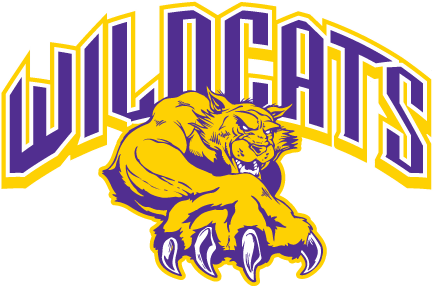 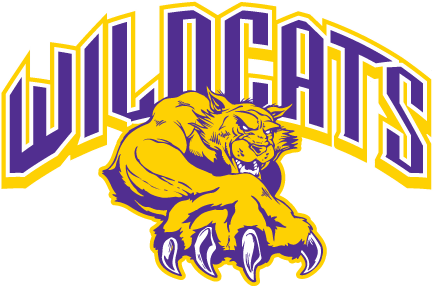 Dear Wildcat Supporter:The Purple Champions Wrestling Club is soliciting sponsorship for our 2017-2018 calendar. The calendar will be approximately 11” x 17” or larger. Sponsors will be represented on the bottom and on the sides, surrounding the calendar on three sides. Sponsors can choose business card size, 3.5” x 2” or the larger 7” x 4” option. You may submit a design or we will develop one for you.  Calendars will be handed out to over 200+ wrestlers in our program in addition to being posted around town at local businesses. Your sponsorship will include your recognition on the calendar, as well as advertising on our website: www.warwickvalleywrestling.com.  The advertising will be located on the sponsorship page.Our club’s mission is to provide financial support to all aspects of the Warwick Valley Wrestling Program. We defray costs associated with camps, training/competition gear, equipment, overnight trips, etc…!  Our Not-for-Profit number is available upon request.The Warwick Valley wrestling program has seen tremendous success during our short existence in comparison to other programs in the area. In 15 years, we have crowned over 31 individual section IX champions in addition to capturing two team titles.  Last season our varsity wrestling team crowned our third New York State Champion in our programs short history, Ryan Ferro.  Ryan received a scholarship to Ohio State University where he is currently continuing his athletic / academic career.  We are looking forward to another successful season this year!   Please fill out the information below and return it to the Purple Champions Wrestling Club at the address or e-mail below.  All sponsorships must be received by November 26th  2017 for printing.Your support is much appreciated!  Go Wildcats!!NAME/ORGANIZATION  	  CONTACT PERSON	 		 ADDRESS	 			 PHONE NUMBER	 	  E-MAIL ADDRESS	 	 Purple Champions Wrestling Club PO BOX 1240WARWICK, NEW YORK 10990 845-913-5936pszumlaski@wvcsd.orgPurple Champions Wrestling Club		P.O. Box 1240, Warwick, New York 10990(CIRCLE ONE)GOLD LEVEL SPONSOR$1257” x 4”  AD/Website(CIRCLE ONE)SUBMIT YOUR OWN DESIGNSILVER LEVEL$753.5” x 2” AD/WebsiteWV MAT CLUB DESIGN